Презентация деятельности ОМП Щучинского дворца творчества детей и молодежиОбластной вебинар, 01.02.2024ДЕГТЕРОВА И.П. Добрый день… Мы с интересом смотрим и слушаем представление передового опыта коллег и всегда рады учиться новому, перенимать современные подходы к работе учреждений дополнительного образования. Благодарим за предоставленные возможности и надеемся, что и наша педагогическая деятельность будет интересна участникам областного вебинара.Щучинский дворец творчества детей и молодежи в статусе опорной методической площадки областного методического кластера функционирует с сентября 2023 года. В прошлом учебном году в 6-и структурных подразделениях нашего многопрофильного учреждения работало 172 ОПИ с общим охватом 2003 учащихся (56% от количества учащихся района).По итогам 2022 года учреждение признано лучшим учреждением непроизводственной сферы и лучшим учреждением дополнительного образования детей и молодежи среди учреждений Гродненской области. В апреле 2023 года учреждение занесено на Доску почета Гродненской области.Достижению успехов способствуют многие факторы, в числе которых – один из важнейших – совершенствование системы непрерывного повышения профессиональной компетентности педагогических работников. Именно в этой инновационной области была заявлена наша тема «Повышение профессиональной компетентности педагогов дополнительного образования через использование современных образовательных технологий».Подробнее об этом – методист Белячиц Тереза Казимировна, куратор деятельности опорной методической площадки. БЕЛЯЧИЦ Т.К. Добрый день, уважаемые коллеги.Заявленная нами тема подробно освещалась в моей работе, представленной на ХХ научно-методическую выставку. Опыт организации самообразования как составляющей повышения профессиональной компетентности педагогов презентовался в мае на областном семинаре «Самообразование методиста, педагога дополнительного образования». С планом деятельности ОМП можно ознакомиться на сайте учреждения. Поэтому будет вполне обоснованным остановиться сегодня только на отдельных теоретических и организационных вопросах, основную часть времени посвятив практическим результатам обозначенной деятельности.   Как-то во время каникулярного чаепития с моими этюдовцами довелось услышать, как они обсуждают аниме. Я как будто попала в другой мир и совершенно по-другому увидела своих детей. Да, я знала, какие они умные, талантливые, но в тот вечер поразилась богатству их лексики, взрослости суждений и тому, что аниме – это… серьезно. Мои «графини» и «князья» размышляли, спорили и соглашались, много цитировали. Одна из цитат врезалась в память и требовала какого-то действия: «Некомпетентные люди никогда не научатся действительно эффективным способам решения проблем. Сколько бы они ни пытались». Так в поиске этих самых эффективных способов педагогического развития родилась идея использовать сервисный центр, средствами которого можно эффективно осуществлять проектное управление развитием профессиональной компетентности педагогов. Главными направлениями методической работы были определены три:динамика профессиональной мобильности;информатизация и цифровизация образовательного процесса;модернизация на этой основе форм, методов, технологий как в работе с педагогическим составом, так и с учащимися. Для достижения динамики профессиональной и академической мобильности педагогических работников необходимо соблюдение точного инструментального управления учебным процессом относительно деятельности каждого педагога и коллектива в целом. Используются для этого индивидуальная и групповая работа в различных формах, совещания при директоре, педсоветы и другое.  Нами выбраны четыре основных направления цифровизации образовательного процесса. При введении цифровых элементов в ОМК образовательной программы естественно сначала обращаться к индивидуальной работе с самыми активными и успешными учащимися, которые выполняют собственные проекты, обучают товарищей по объединению. Что касается вариативности форм работы, то мы в разной степени используем их несколько:каскадная форма повышения квалификации применяется в организации работы районного центра «Методикум» – группа методистов и заведующих структурными подразделениями в роли тьюторов обеспечивает методическое сопровождение повышения квалификации непостоянного мобильного состава педагогов из учреждений общего среднего образования района. В текущем учебном году в «Методикум» приглашены кураторы школьных музеев. Каскадная форма в офлайн- и онлайн-режиме обеспечивает снижение финансовых расходов на обучение, учет региональной специфики и адресность услуг. Модель включает изучение уровня (роста) профессионализма, теоретико-практический курс и его внедрение. Эффективность каскадной модели обусловлена тем, что переход к следующей стадии происходит после полного завершения предыдущей. Особенно актуальны фокус-группы, тренинги, ситуативное и ролевое моделирование, кейс-стади. И методическими проектами, и освоением современных педтехнологий в коллективе занимались на протяжении нескольких лет. Но именно методический сервис предполагает ориентацию на личность через персонализацию, т.е. специфический способ проектирования и реализации образовательного процесса для педагогов. Непременным показателем результативности обозначенной работы является определение критериев успешности Мероприятия 2022/2023 учебного года направлялись на персонализацию развития цифровой компетентности педагогических работников на основе сочетания коллективных, групповых и индивидуальных форм деятельности в очно-дистанционном режиме. В работе опорной методической площадки на постоянной основе участвовали 43 педагогических работника основного педагогического состава дворца. Индивидуализация осуществляется посредством индивидуальных траекторий обучения при сочетании аудиторной и самостоятельной работы с помощью ИКТ, индивидуальных задач и проектов, кейс-стади. Надо отметить, что индивидуализация при этом может осуществляться посредством индивидуальных тра-екторий обучения при  определенном соотношении аудиторной  и самостоятельной работы с помощью ИКТ, индивидуальных задач, индивидуальных проектов, метода кейс-стадиНадо отметить, что индивидуализация при этом может осуществляться посредством индивидуальных тра-екторий обучения при  определенном соотношении аудиторной  и самостоятельной работы с помощью ИКТ, индивидуальных задач, индивидуальных проектов, метода кейс-стадиНадо отметить, что индивидуализация при этом может осуществляться посредством индивидуальных тра-екторий обучения при  определенном соотношении аудиторной  и самостоятельной работы с помощью ИКТ, индивидуальных задач, индивидуальных проектов, метода кейс-стадиНа основе применения интерактивных форм рассматривались различные темы (с ними можно ознакомиться в дистанционной мастерской методического кабинета на сайте учреждения). Организована работа по методическому сопровождению реализации индивидуальных планов самообразования по теме «Цифровизация образовательного процесса». Действовали малые и временные методические группы. Педагог выбирает необходимые ему модули, группы и участвует в интегрированной теоретико-практической, методической и технологической подготовке;дистанционная форма используется в учреждении в нескольких модификациях – сетевая (педагогические сообщества, обучающие курсы и вебинары), индивидуализированная (viber и др. мессенджеры, электронная почта), очно-дистанционная (мастер-классы в YouTube и TikTok). Гибкость, мобильность и открытость данной формы позволяет достигать видимых улучшений в профессиональной подготовке за счет широких партнерских связей и сетевых сообществ. Наиболее активной в освоении дистанционной формы повышения квалификации стала Декевич Т.Д., которая в прошедшем учебном году достигла значимых результатов на основе развития опыта, полученного при освоении программ двух дистанционных продолжительных по времени курсов. И сейчас слово Татьяне Дмитриевне. ДЕКЕВИЧ Т.Д. В последние годы я со своим коллективом участвовала во многих конкурсах. Мы знакомились с творчеством не только белорусских коллективов, но и зарубежных. Я поняла: чтобы нам стать более конкурентноспособными, надо «прокачивать» себя и своих танцовщиков. Для своего самообразования я обучалась на международных онлайн-курсах. Первый мой опыт в этом направлении был Арт-практикум «Импровизация и актерское мастерство для хореографа» – 6 недель обучения;вторые курсы – «Я – постановщик» – 3 месяца обучения.Мои курсы – это лекции, много методической литературы и домашних заданий, общение с хореографами из разных стран; взрыв мозга, бессонные ночи, море положительных эмоций!!!         В современном мире развитие личности ребенка приобретает все большее значение: творчество рассматривается как инструмент самовыражения человека. Танцевальная импровизация помогает сочинять свою лексику, говорить «языком» своего тела. Процесс постановки идет быстрее, интереснее, продуктивнее. Хореограф ставит задачу, исполнитель находит свое «движенческое» решение.Во время обучения на курсах, я создала онлайн-лабораторию для своих учащихся. В этом коротком видео – домашнее задание «Глиняные ноги».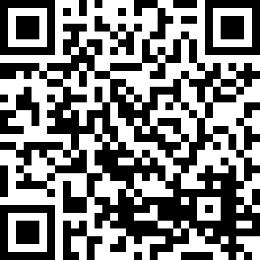 Постоянное включение импровизации в образовательный процесс содействует повышению качества исполнения и уровня понимания современной хореографии, способствует индивидуальности хореографического мышления.Актуальность импровизации в системе хореографического образования состоит в том, что: импровизация способствует развитию креативного мышления, воображения; импровизация – источник получения новой лексики, нестандартных подходов в постановке хореографического произведения;импровизация содействует раскрепощению личности учащегося, снятию зажимов, комплексов;импровизация помогает реализовать творческий потенциал учащихся, дает возможность для самовыражения и саморазвития;импровизация способствует созданию комфортного межличностного общения, развитию чувства психологической защищенности и позитива.Танцор, проживающий здесь и сейчас свою хореографию, эмоции, мысли, чувства, всегда выглядит на сцене более выигрышно по сравнению с танцором, исполняющим заученные, выверенные движения, с заранее продуманными и отработанными эмоциями. Если дать возможность ребенку вместе с педагогом творить, вместе придумывать идею номера, разрабатывать сюжет, общаться, искать музыкальный материал, сочинять лексику, то и исполнительское мастерство танцора будет на порядок выше. Ребенок на сцене будет не «изображать», а «проживать». А когда танцоры ошибаются в танце, они могут спокойно симпровизировать и зритель не заметит ошибки.В обучающий процесс импровизацию следует вводить постепенно, от простого к сложному. Малыши с большим удовольствием импровизируют. Они не зажаты, не стесняются, импровизация может быть очень интересной, так как у них «не шаблонное» мышление.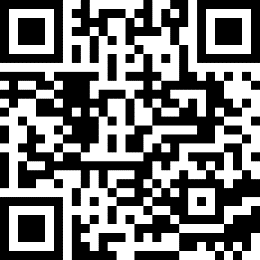 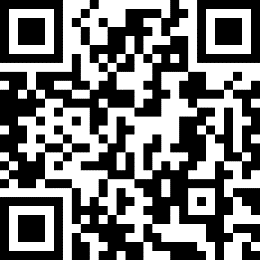 Средний возраст самый сложный для «свободных» занятий. Дети начинают взрослеть, стесняются себя. Мы даже поначалу вводили импровизацию с закрытыми глазами. Но, с разрешения детей, я снимала их на видео.  А потом показывала, какие они классные! 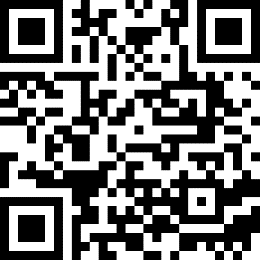 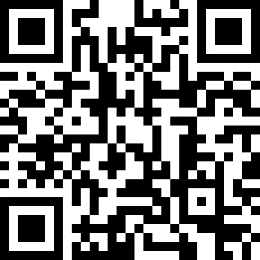 За импровизацию нельзя порицать! Она не может быть плохой. Некоторые дети поначалу просто стоят, но даже в этом надо найти положительный момент и похвалить ребенка.  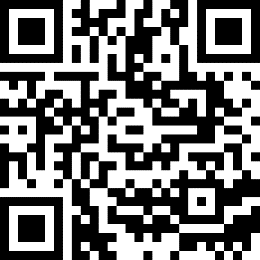 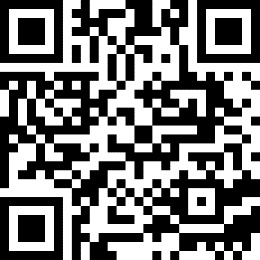  Применение приемов импровизации в педагогической практике дает свои положительные результаты. Танцоры становятся более раскованными и свободными в движении, не стесняются выражать свои мысли, понимают и слушают свое тело. И самое главное – учащиеся становятся помощниками в постановочной работе. БЕЛЯЧИЦ Т.К. Корпоративно-сетевая форма (очно-дистанционная форма) служит формированию современных компетенций с учетом специфики образовательного учреждения (дистанционная мастерская, мастер-классы по освоению образовательных сервисов, коррекционно-развивающие занятия – индивидуальные, парные и микрогрупповые). Базовым модератором выступает кабинет учебно-методический, структурными компонентами – шесть отделений по направлениям деятельности. Образцом постоянного профессионального роста может быть Бортник Леонид Францевич, который за отчетный период реализовал 2 новых проекта: детский коллектив «STARTAP» и группу взрослых под условным пока названием «джаз-бенд» (это, кстати, уже третий музыкальный коллектив взрослых в нашем учреждении! – добавился к оркестру «Каданс» и квартету «Новый романс»).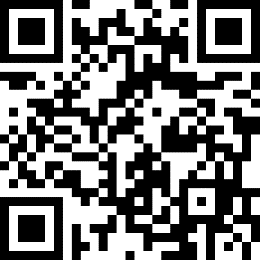 К числу педагогов, которые целеустремленно продвигаются к намеченным высотам, относится Ирина Анатольевна Кравчук.КРАВЧУК И.А. Самообразование нам не вручают вместе с дипломом. Это путь, которым, в сочетании с постоянным творческим поиском, педагог идёт к своему мастерству, и это то, без чего не может быть современного педагога. На этот путь встают и начинающие, и опытные педагоги, которые уже определили свой стиль преподавания, выработали методики и остро нуждаются в обновлении всего этого. Я часто смотрю назад, анализирую то, что делала вчера, позавчера и давно, учусь постоянно, но кажется, что, допустим, десять лет назад мало что умела в своём деле. Стремительное развитие науки, цифровизация всей нашей жизни подталкивают идти в ногу со временем. И именно поэтому самообразование – важнейшая составляющая работы над образовательно-методическим комплексом образовательной программы. В 2023 году мой ОМК был представлен на областном этапе республиканского конкурса на лучший ОМК, где получил диплом 1 степени. Исходя из общей темы учреждения «родилась» моя индивидуальная тема 2022-2023 учебного года: «Применение цифровых технологий в образовательном процессе как условие повышения исполнительского уровня учащихся», где предполагаемым результатом явилась разработка в google-формах тестов по усвоению материала. Тесты разработаны отдельно для учащихся первого, второго и третьего года обучения, что диктует образовательная программа. Тестирование проводилось в конце учебного года и показало достаточный и, в большинстве случаев, высокий уровень освоения теоретических знаний по программе. Важно, что у моих учащихся совпадает уровень теоретических знаний и практических умений.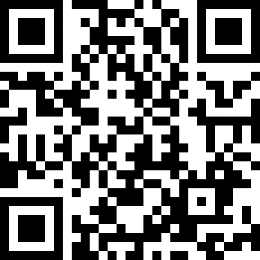 Видеозапись на слайде сделана на конкурсе, а премьер-министру выступление трио было представлено во время его визита в Щучин и посещения дворца. Головченко обещал рекомендовать Министерству культуры и Министерству образования приглашать нас для участия в мероприятиях правительственного уровня. В моей практике применяются и другие эффективные цифровые технологии. Это, например, записи вокальных партий (что особенно важно для ансамблевой работы) на диктофон, часто с дублированием мелодии на фортепиано, и с последующей отправкой их в мессенджеры, которыми мы пользуемся (Viber, Telegram). Это помогает быстрее выучить партии дома, потом закрепить их на занятии, что особенно важно в плане экономии времени, так как по программе у нас всего один час в неделю для занятия в ансамбле. Таким же способом мы закрепляем дома какие-то «неподдающиеся» отдельные места в песне: мной записывается правильный вариант в акапельном виде и с музыкальным сопровождением, а учащийся дома проводит самостоятельную работу.В период постановки номеров мы часто используем просмотр похожих номеров в интернете. Можно «поймать» стиль, найти подходящие для себя движения, пластику, комбинации. Иногда достаточно маленькой точки, от которой можно оттолкнуться и «включить» своё творчество – и рождаются интересные постановки. Когда мы соединяем все комбинации в единую постановку, всё это обязательно снимается на видео, чтобы не потерять творческие находки, и тоже использовать в домашней работе.Иногда мы применяем дистанционную форму занятия через Zoom. (ребёнок на стадии выздоровления, но ещё не посещает УО, либо на каникулах в отъезде, но есть желание заниматься и т.д.). Как показывает практика, наиболее эффективно использование данной технологии в работе над репертуаром (работа над звуковедением, звукоизвлечением, штрихами, динамикой, пение a`capella). Самый богатый репертуар – у самой титулованной солистки студии Цыбульской Полины, которая в январе стала лауреатом премии имени Дубко. 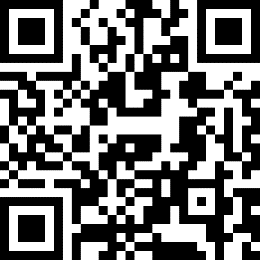 Можно сколько угодно возражать: «Зачем так сложно?». Проще в привычном режиме. Конечно, это тоже имеет место быть, и это тоже правильно. Но если педагог будет лениться создавать цифровой материал, то и учащиеся тут же продемонстрируют обратную лень. Я стараюсь быстро реагировать на изменения в цифровизации, применять все возможные в нашем направлении технологии, и обучать всему этому своих учащихся. Современные дети быстро обучаются всему цифровому, и педагогу просто необходимо быть всегда на шаг впереди, чтобы было что «дать» учащемуся и оставаться для него интересным! БЕЛЯЧИЦ Т.К. Людмила Анатольевна Куралева отличается умением эффективно сочетать традиционный опыт с современными технологиями.КУРАЛЕВА Л.А. Я отношусь к тем педагогам, которые считают, что основная часть воспитательной работы с учащимися объединения по интересам должна органично вписываться в ход занятия по образовательной программе. Это требует опыта, даже мастерства – найти ниточку в теме занятия и так потянуть за нее, чтобы максимально использовать воспитательный потенциал занятия. Конечно, нужны и специальные воспитательные мероприятия, и экскурсии, и встречи, и грамотное применение IT-технологий.Формировать у ребенка гражданскую позицию, любовь к Родине, к семье, уважительное отношение к истории, наследию своего народа, считаю, надо начинать с раннего возраста, так как это пора интенсивного становления личности ребенка. В этот период закладываются основы мировоззрения человека, его отношения к окружающему миру. На занятии с младшим составом кружка в начале учебного года обычно нахожу повод выяснить, что дети знают о своей родословной, о семейных традициях, своем городе и бабушкиной деревне – и уже от этого выстраиваю череду дальнейших воспитательных воздействий.  Наиболее эффективная педагогическая технология, подходящая для решения задач нравственно-патриотического воспитания, – проектное обучение. Первые проекты посвящаются белорусской народной кукле – сначала куклы-обереги, куклы-мотанки, потом куклы в национальном костюме, аксессуары и одежда – и это огромный пласт для использования учебного материала в воспитательных целях (семья, детство, традиции, обряды и праздники, малая родина, родная страна).  При использовании метода проектов часто возникает явно выраженное противоречие между необходимостью повышать образовательный уровень учащихся и их личными потребностями и интересами. Поэтому моя задача как педагога сделать проект востребованным, отвечающим запросам и интересам учащихся. Самые младшие учащиеся работу над проектами начинают с кукол. Детские игрушки всегда служили средством умственного, эстетического, физического и патриотического воспитания. Именно изготавливая кукол, дети учатся делать первые ручные стежки, завязывать узелки, плести косы, загадывают им свои желания, рассказывают о своих успехах. А главное, узнают о традициях и обрядах своего народа. Учащиеся вторых-четвертых классов с удовольствием работают над проектом «Кукла-оберег «Крупеничка». Для первых шагов в проектной деятельности это даже серьезный образовательный и воспитательный объект. Учащиеся осваивают вышивку простейшими швами, вышивку крестом, «мережку». Узнают об элементах народной одежды. Чем больше знаний и навыков, тем сложнее и интереснее становятся объекты для деятельности. Одним из них стал проект «Сумка в стиле «этно». Актуальность данного проекта в интересе к ручной работе, к изделиям и аксессуарам с элементами народного творчества. Создание сумки в этническом стиле привносит долю экзотики и индивидуальности в любой наряд. Промышленность выпускает различные модели сумок, различных по форме, материалу, цвету, но в этих изделиях нет индивидуальности и неповторимости, – того, что может дать ручная работа, вышивка, выполненная собственными руками и по своему эскизу. Реализуя данный проект, учащиеся показали, насколько красива вещь с белорусским орнаментом и в силу этого популярна.Творческой идеей создания проекта «Костюм из льняной ткани» с элементами вышивки явился образ белорусской природы. Мягкие переливы утреннего неба над размытой линией горизонта, зелень привольно раскинувшихся полей, голубые глаза озер и красота синего василька на хлебных полях. Хотелось создать красивую и яркую вещь с растительным орнаментом, чтобы она была популярна и в молодежной среде. В льняной одежде с красивым орнаментом легко и комфортно жарким летним днем, ее можно использовать как повседневную одежду и как сценический костюм, тем самым популяризовать белорусскую народную культуру. А элементы вышивки дополняют работу индивидуальностью и креативностью. Проходя все этапы проекта, учащиеся знакомились с историей льноводства и традициями белорусской вышивки, с национальной самобытностью вышитого орнамента, совершенствовали умения и навыки работы с иглой, тканью, нитками.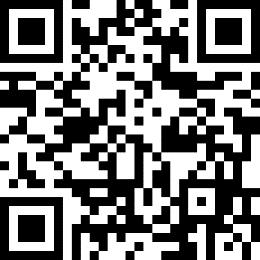 Накопленные знания и умения помогли общими усилиями всех объединений образцовой студии «Гармония» создать коллекцию одежды «Родныя ўзоры». Результатами педагогической деятельности в данном направлении являются не только победы учащихся студии в районных, областных и республиканских конкурсах и фестивалях. Главный результат – творческое развитие и активность учащихся, возросший уровень их национального самосознания.БЕЛЯЧИЦ Т.К. Самые различные формы, методы, специфические приемы активно применяются в деятельности православного военно-патриотического клуба «Дружина», хорошо известного за пределами области (14 публикаций за год!). Как раз с прошедшим Годом исторической памяти совпал 15-летний юбилей «Дружины». 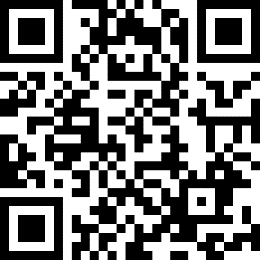 Организационный и содержательный аспекты профессионального обучения педагога включают объективную оценку своего компетентностного уровня, формирование мотивации к обучению, саморазвитие независимо от способностей и характера, развитие ценностных ориентаций, познавательных и творческих способностей, самостоятельности, инициативы, культуры переживаний. Все это педагог транслирует на учащихся, тем самым содействуя их нравственному воспитанию. В Год исторической памяти значительная часть работы по реализации плана опорной методической площадки направлялась на актуализацию форм, методов и технологий воспитательной работы в объединении по интересам и учреждении в целом.  Новые возможности для обучения и воспитания учащихся учреждения и района появляются с открытием во дворце мини-музея «Конструктор» и Медиацентра. О том, как возникновение и активная деятельность объединения по интересам «Роботоцентр» привело в идее создания единственного в области мини-музея «Конструктор» – его создатель Ирина Константиновна Поскина, педагог-искатель и заместитель директора по учебно-методической работе. ПОСКИНА И.К. Современный человек участвует в разработке, создании и потреблении материальных, энергетических, информационных артефактов. Он должен быть сознательным субъектом окружающего постоянно изменяющегося мира, уметь ориентироваться в нём, быть готовым непрерывно учиться. Понимание феномена технологии, знание законов техники позволяет соответствовать запросам времени и определять своё место в современной жизни. Одним из способов привлечения учащихся к современным технологиям являются занятия по робототехнике. Объединение по интересам «РоботоЦентр» работает с 2020 года по программе с базовым уровнем изучения образовательной области «Робототехника» естественно-математического профиля. Основные задачи направлены на решение разнообразных логических и конструкторских проблем, развитие умения формулировать и отстаивать своё мнение. Самой популярной формой проведения занятия является защита проектов, посредством которых учащиеся учатся работать в команде, действовать поэтапно, самостоятельно принимать решения, доводить работу до логического завершения; развивают ответственность, внимательность, воображение, целеустремлённость, память, мелкую моторику рук, умственные способности;осваивают работу с алгоритмами, основы компьютерной грамотности, конструирование и программирование, основы информатики, математики и физики.В течение учебного года учащиеся объединения организуют и тематические выставки «Лего-цветы в подарок маме», «На пороге новый год», «Роботы-помощники». Ежегодно в объединении проводятся конкурсы по робототехнике «Мой робот», ведь это одно из важных направлений развития технического творчества обучающихся. В феврале 2023 года приняли участие в областном роботурнире. В 6 номинациях учащиеся нашего «Роботоцетра» получили три диплома 3 степени. Упорство, активная позиция, постоянное стремление к самосовершенствованию учащихся и педагога привело к идее создания  мини-музея «Конструктор». На фестивале поддержки молодёжных инициатив «Мы – вместе!», организованном Щучинским райисполкомом, объединение по интересам «РоботоЦентр» получило спецприз от отдела образования Щучинского райисполкома. Команда ГУО «Щучинский дворец творчества детей и молодёжи» стала также участником областного тура в конкурсе «100 идей для Беларуси» с инициативой создать мини-музей «Конструктор».  30 декабря 2022 года Президентом Республики Беларусь было подписано распоряжение №248 «О предоставлении грантов в сфере молодёжной политики» на разработку и внедрение проекта по открытию мини-музея «Конструктор» для создания дополнительной развивающей среды для детей города Щучина, активизации научного потенциала и творческих способностей учащихся. 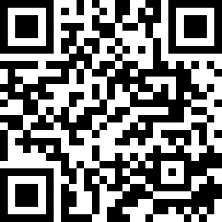 Занятия на базе мини-музея «Конструктор» – уникальный инструмент обучения, который помогает создать особую привлекательную учебную среду с практически значимыми мероприятиями. Образовательная среда мини-музея «Конструктор» предусматривает введение инновационных технологий в ходе посещения, привлечение внимания к профессии инженера-конструктора. Современные подходы в работе с учащимися: игровые технологии, исследования в области конструирования, обмен техническими идеями позволяют создавать необходимые условия для высокого качества образования, мотивировать учащихся к изучению области конструирования, программирования и алгоритмизации.БЕЛЯЧИЦ Т.К. О важном событии сентября 2023 года и серьезном продвижении в информационно-медийном пространстве – активный и креативный педагог и заместитель директора по учебно-воспитательной работе Виктория Юрьевна Шилко. ШИЛКО В.Ю. Добрый день! Вас приветствует детская телестудия «ПРО100ТВ», и я, её руководитель, Шилко В.Ю.Детская телестудия «ПРО100ТВ» существует уже третий год на базе дворца творчества детей и молодежи. Количество учащихся составляет 10 ребят в возрасте от 10 до 17 лет.Благодаря занятиям в детской телестудии учащиеся имеют возможность развивать свой творческий потенциал, развиваться интеллектуально и эстетически. Телестудия открывает широкие возможности для приобретения новых знакомств, ведь ребята участвуют в различных образовательных мероприятиях нашего района. 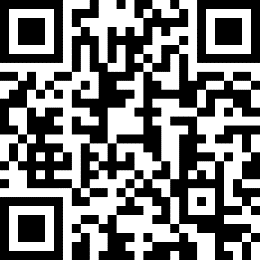  В прошлом году учащаяся детской телестудии Гарбина Наталья поступила в БГУ на факультет журналистики. Активно используются возможности детской телестудии «PRO100TV» как площадки для профессиональных проб учащихся педагогических классов: подготовлены челлендж педагогических классов Щучинского района #Педагогический класс_будущее профессии зависит от НАС», видеорепортаж о профессиональных пробах учащихся педклассов.Детская телестудия предусматривает участие учащихся в разработке авторских сюжетов, телепередач и тематических видеороликов, работа над которыми повышает уровень медиаграмотности учащихся.  Наши выпуски богаты на события. Видеонарезку вы можете видеть на экране. 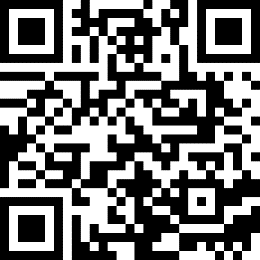 В сентябре 2023 года произошло ещё одно важное событие: открытие медиацентра, который объединил, условно говоря, под своей крышей видеостудию “Радуга” под руководством Игоря Коваля, детскую телестудию “PRO100TV” во главе с Викторией Шилко, видеостудию “ЦифраПлюс”, деятельность которой организует Евгений Чикаленков, и фотостудию “Мир вокруг нас” с творческим руководителем Людмилой Немна. Современное информационно-медийное пространство – фото, видеонаправление, работа в социальных сетях, подготовка информационного контента, дискуссионные площадки – это сегодня наша действительность. Чтобы шагать в ногу со временем, необходимо владеть всеми информационными технологиями. А научиться всему этому можно, посещая объединения по интересам медиацентра. Уверены: благодаря деятельности, организованной в медиацентре, в детской телестудии, обязательно будут рождаться новые творческие проекты высокого уровня, которые мы сможем представлять на самых престижных конкурсах.БЕЛЯЧИЦ Т.К. В нашем Щучинском дворце дворчества детей и молодежи много талантливых педагогов и учащихся, которые целеустремленно продвигаются вперед. На этом мы завершаем презентацию работы ОМП. Будем рады, если вам было интересно. 